SadržajPregled programa 1Prvi koraci2Šta navesti 2Fokusirajte se na ono što najbolje radite 2Ne zaboravite misiju 3Unesite lični stil 4Prilagodite u tren oka 4Neka izgleda savršeno 4Naši proizvodi i usluge 5Naši proizvodi i uslugeProizvod ili usluga 1Proizvod ili usluga 2Proizvod ili usluga 35Unesite lični stilAko mislite da je komplikovano oblikovati dokument koji izgleda ovako dobro, razmislite ponovo!Kreirali smo stilove koji vam omogućavaju da jednim klikom uklopite oblikovanje u ovoj brošuri. Na traci, na kartici „Početak“ pregledajte galeriju „Stilovi“.Ovo je stil „Citat“. Odličan je za isticanje nekih vrlo važnih tačaka.Prilagodite u tren okaDa biste tekst čuvara mesta zamenili svojim tekstom, samo ga izaberite i počnite da kucate. Kada kucate ili kopirate tekst, nemojte obuhvatiti razmak desno ili levo od znakova u izboru.Neka izgleda savršenoDa biste bilo koju fotografiju zamenili svojom, izbrišite je pa na kartici „Umetanje“ izaberite stavku „Slika“.Pregled programaProgram 1Program 2Program 341Prvi koraciŠta navesti?Znamo da biste satima mogli da pričate o tome kako imate sjajnu firmu. (I ne krivimo vas – sjajni ste!) Međutim, pošto je neophodno da opis bude kratak i privlačan, evo nekoliko predloga šta bi mogao da sadrži... „Vaše preduzeće je najbolje. Ne mogu da zamislim da iko može da živi bez vas.“ – Vrlo pametan klijentFokusirajte se na ono što najbolje raditeAko ovu knjižicu koristite za brošuru preduzeća, središnje stranice su dobro mesto za sažetak komparativnih prednosti ili neka sjajna svedočanstva, poput ovog navedenog. Ovde ćete možda želeti da pomenete neke od svojih najboljih klijenata:Veliko, važno preduzećeVeoma poznato preduzećeVeoma impresivno preduzećePored toga, možete da uključite listu proizvoda, usluga ili glavnih prednosti rada sa vašim preduzećem. Ili samo rezimirajte osnovne aspekte u nekoliko sažetih pasusa.Ako vaše poslovanje nije prikladno za fotografije kao što su one s prekrasnim kulinarskim primerima prikazanim u ovom predlošku, ništa ne brinite. Samo izaberite i izbrišite stranicu sa fotografijama i zamenite je tekstom koristeći ponuđene stilove.Slika vredi 10.000 reči, ali samo ako je prava. Kad pravite marketinške materijale, ne zaboravite da svaka slika koju koristite – dobra ili loša – govori o vašem preduzeću.Ne zaboravite misijuOvo je odlično mesto za izjavu o misiji23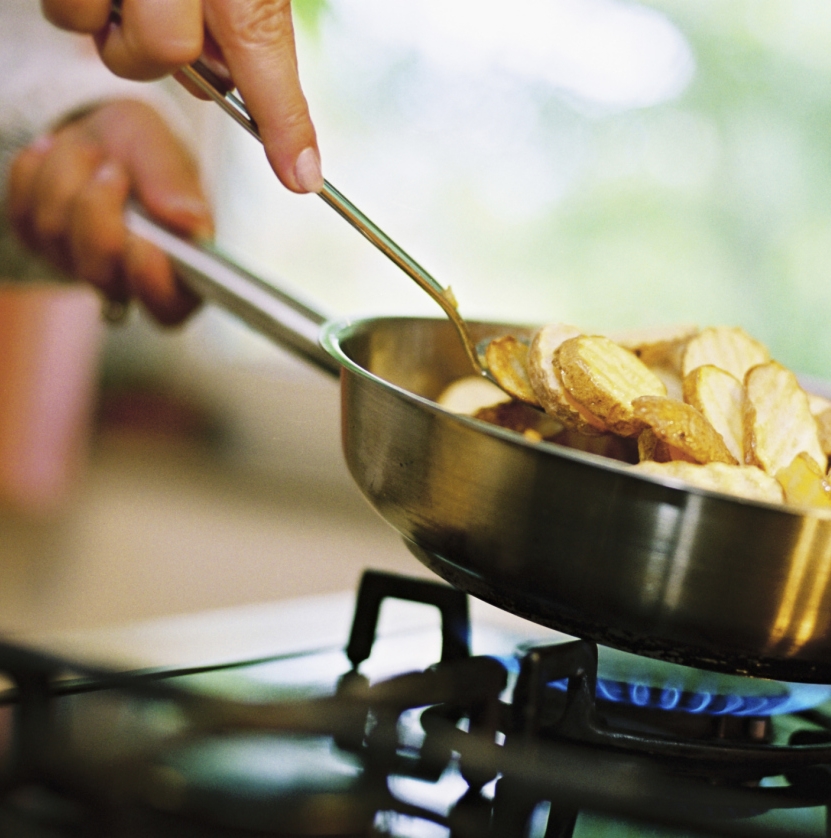 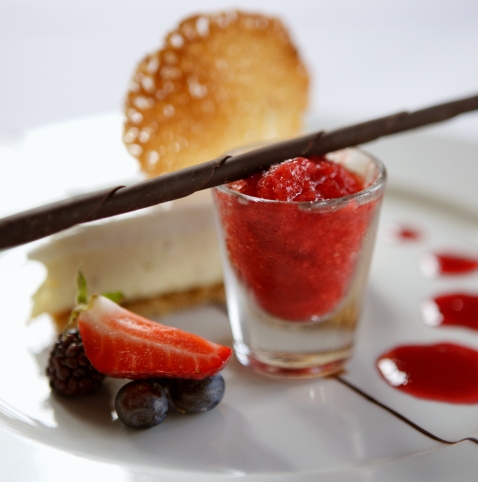 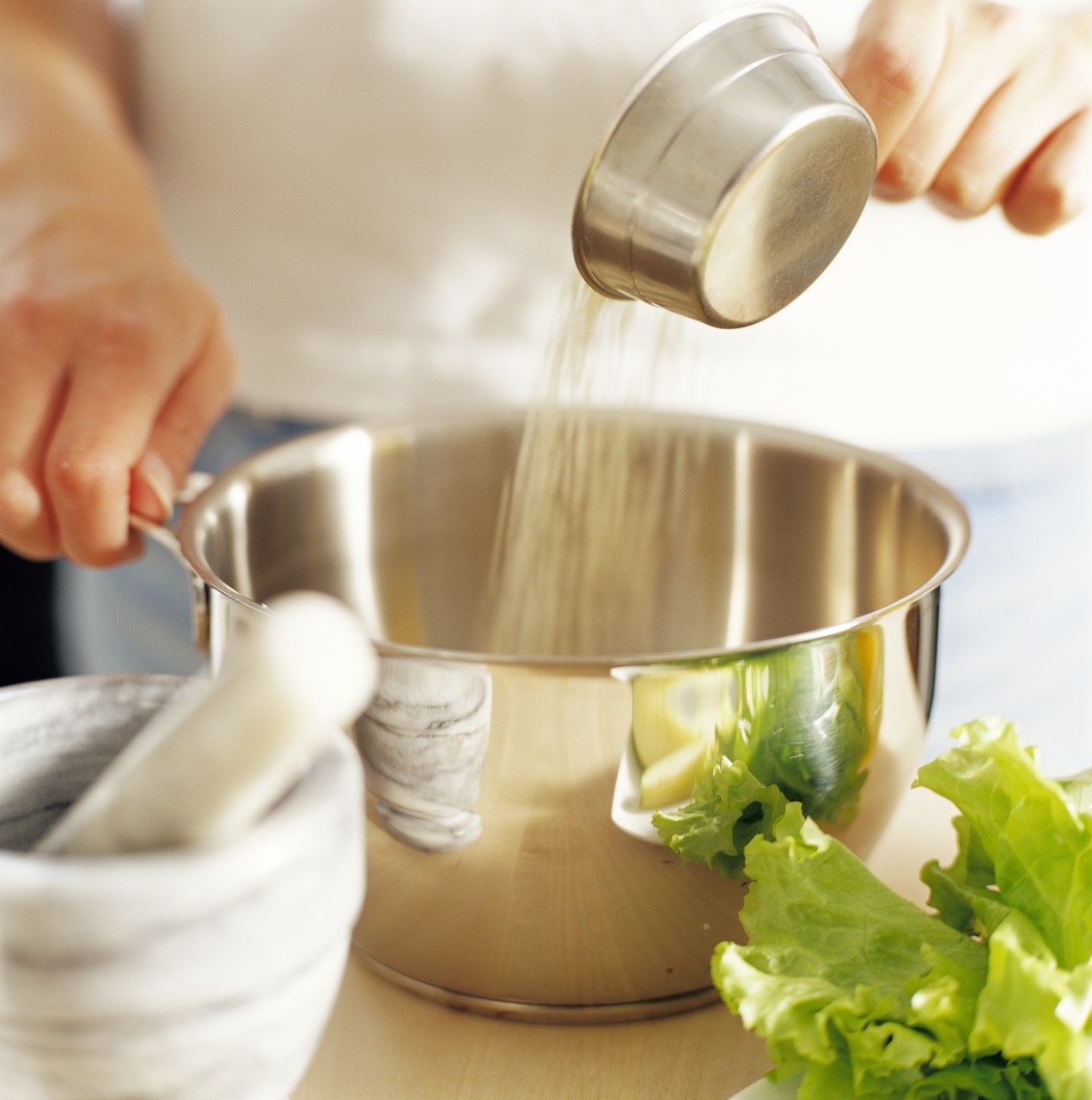 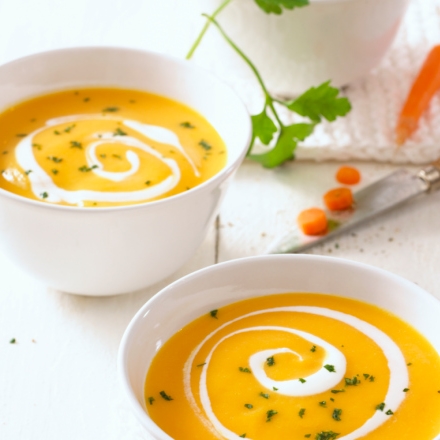 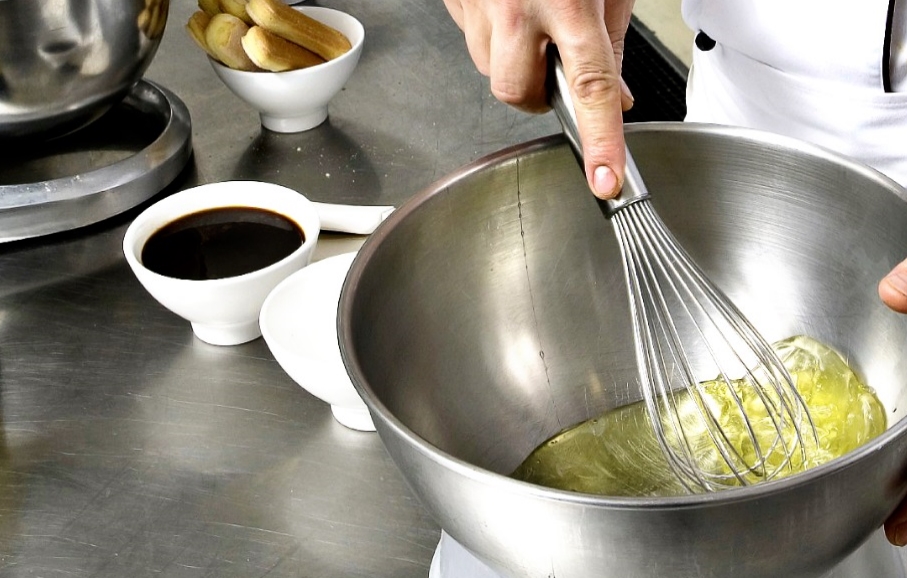 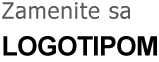 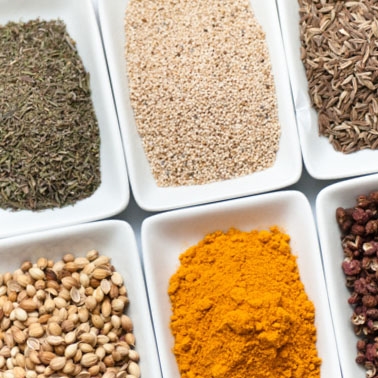 